 MODÈLE D'ESTIMATION DE PEINTURE						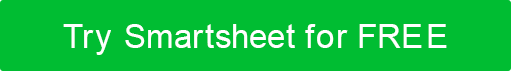 Nom de l'entrepriseP A I N T I N G E S T I M A T EP A I N T I N G E S T I M A T EP A I N T I N G E S T I M A T EP A I N T I N G E S T I M A T EP A I N T I N G E S T I M A T EP A I N T I N G E S T I M A T EP A I N T I N G E S T I M A T EP A I N T I N G E S T I M A T EP A I N T I N G E S T I M A T E123 Collecte d'adresses d'entrepriseP A I N T I N G E S T I M A T EP A I N T I N G E S T I M A T EP A I N T I N G E S T I M A T EP A I N T I N G E S T I M A T EP A I N T I N G E S T I M A T EP A I N T I N G E S T I M A T EP A I N T I N G E S T I M A T EP A I N T I N G E S T I M A T EP A I N T I N G E S T I M A T EQuatrième étage, suite 412NOM DE L'EMPLOIESTIMATION PRÉPARÉE PARESTIMATION PRÉPARÉE PARNOMBRE TOTAL DE PIEDS CARRÉSNOMBRE TOTAL DE PIEDS CARRÉSTYPE DE TRAVAILESTIMATION DU NOMBREESTIMATION DU NOMBREESTIMATION DU NOMBREVille de l'entreprise, NY 11101321-654-9870DATE DE L'ESTIMATIONDATE DE DÉBUT ESTIMÉEDATE DE DÉBUT ESTIMÉEDATE DE DÉBUT ESTIMÉEDATE DE DÉBUT ESTIMÉEDATE DE FIN ESTIMÉEDATE ESTIMATION VALIDE JUSQU'AU BOUTDATE ESTIMATION VALIDE JUSQU'AU BOUTDATE ESTIMATION VALIDE JUSQU'AU BOUTemail@address.comwebaddress.com I N T E R I O RNOM DU CLIENTDESCRIPTION DES MATÉRIAUX INTÉRIEURSQtéCOÛTQUANTITÉDESCRIPTION DE LA MAIN-D'ŒUVRE INTÉRIEUREDESCRIPTION DE LA MAIN-D'ŒUVRE INTÉRIEUREHEURESTAUXQUANTITÉADRESSE DE FACTURATION DU CLIENTTÉLÉPHONE CLIENTCOURRIEL DU CLIENTTOTAL DES MATÉRIAUX INTÉRIEURSTOTAL DES MATÉRIAUX INTÉRIEURSTOTAL DES MATÉRIAUX INTÉRIEURSMAIN-D'ŒUVRE INTÉRIEURE TOTALEMAIN-D'ŒUVRE INTÉRIEURE TOTALEMAIN-D'ŒUVRE INTÉRIEURE TOTALEMAIN-D'ŒUVRE INTÉRIEURE TOTALEADRESSE DE L'EMPLOIEST. INTÉRIEUR TOTALEST. INTÉRIEUR TOTALE X T E R I O RDESCRIPTION DES MATÉRIAUX EXTÉRIEURSQtéCOÛTQUANTITÉDESCRIPTION DE LA MAIN-D'ŒUVRE EXTÉRIEUREDESCRIPTION DE LA MAIN-D'ŒUVRE EXTÉRIEUREHEURESTAUXQUANTITÉCOMMENTAIRES SUPPLÉMENTAIRESTOTAL DES MATÉRIAUX EXTÉRIEURSTOTAL DES MATÉRIAUX EXTÉRIEURSTOTAL DES MATÉRIAUX EXTÉRIEURSTOTAL DE LA MAIN-D'ŒUVRE EXTÉRIEURETOTAL DE LA MAIN-D'ŒUVRE EXTÉRIEURETOTAL DE LA MAIN-D'ŒUVRE EXTÉRIEURETOTAL DE LA MAIN-D'ŒUVRE EXTÉRIEUREEST. TOTAL EXTÉRIEUREST. TOTAL EXTÉRIEURSIGNATURE AUTORISÉEDATETOTAL ESTIMÉTOTAL ESTIMÉDÉMENTITous les articles, modèles ou informations fournis par Smartsheet sur le site Web sont fournis à titre de référence uniquement. Bien que nous nous efforcions de maintenir les informations à jour et correctes, nous ne faisons aucune déclaration ou garantie d'aucune sorte, expresse ou implicite, quant à l'exhaustivité, l'exactitude, la fiabilité, la pertinence ou la disponibilité en ce qui concerne le site Web ou les informations, articles, modèles ou graphiques connexes contenus sur le site Web. Toute confiance que vous accordez à ces informations est donc strictement à vos propres risques.